教学目标(mål): 通过游戏和歌曲教唱，马牛羊鱼虫鸟草复习，学习，复习方位上中下左右韵歌见了老师 说声您早 不要忘记 你我和他，伸出双手，分为左右， 二三四五，六七八九教学重点(tyngdpunkt)：发音，识字，韵律，交流教学辅助(material)：图片，字卡，游戏和音乐课时安排(tidsplanering): 3  上课内容 lektionsinnehåll第一课时ＫＬ 10:00－10:30　步骤一(steg 1）大字卡复习马牛羊虫草鱼鸟 häst, ko, får,larv&buggar Eller insekter, gräs,fisk,fågel步骤二(steg 2) 小组合作游戏拼图，鱼 fisk，公主frost prinsessan艾莎，fågel鸟，ekorre, orm svans游戏中复习方位，pyssla(gruppsamtala på kinesiska, med focus på riktning uppe, nere,till vänster, till höger)第二课时ＫＬ　10:45 －11:15　　步骤一(steg 1)  词认读 小马 en liten häst， 木马 trähäst， 小羊 ett litet får，牛羊 ko och får，一头牛 en ko，大鱼 stor fisk，小虫 liten larv，小鸟步骤二(steg 2 ) 生字抽认复习步骤三(steg 3)  游戏，小鱼小鱼慢慢游第三课时ＫＬ　11:30 － 12:00　步骤一(steg 1) 韵歌 见了老师，说声您好，不要忘记，你我和他，伸出双手，分为左右，二三四五，六七八九步骤二(steg 2) 鳄鱼史迪奇口语练习，它在哪里呀？步骤三(steg 3) 家庭作业和学生课后跟进与家长沟通课后作业 Läxa 1.练习大小多少左右辨认2.在微信群中录音读给老师和大家听以下词，马牛羊虫草鱼鸟3.quizlet在线图卡认字或者游戏加深字的印象上课学生Närvarolistan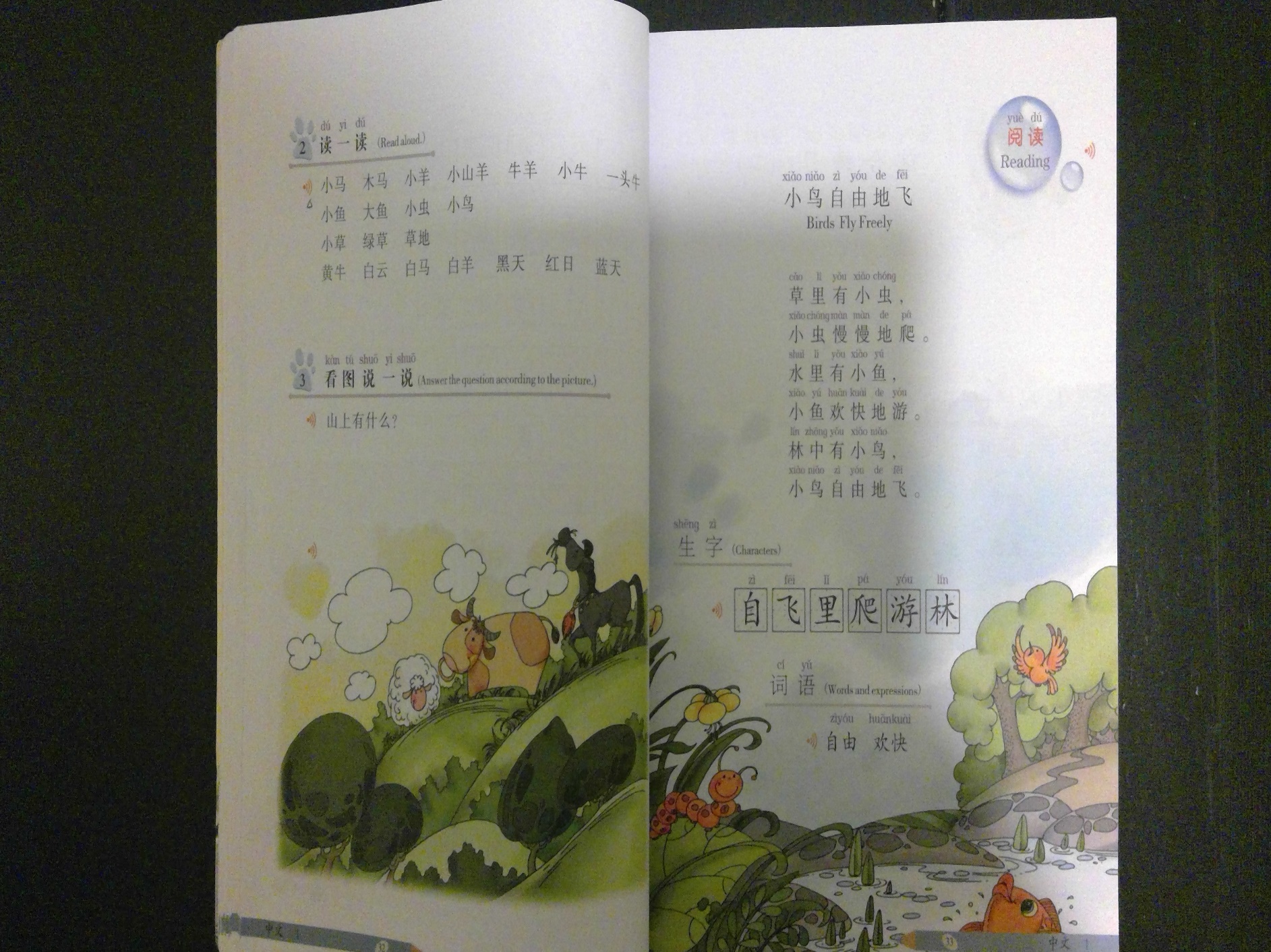 Det finns små buggar i gräsetDet finns små buggar i gräsetBuggen kryper långsamtDet finns små fiskar i vattnetSmå fiskar simmar lyckligtDet finns fåglar i skogenFåglar flyger frittDet finns ko, häst och får på berget.De äter gräsVatten gräs växer i vattnet,Vatten grässtängselvattenfalläpplen ligger i plattanguldfiskarna simmar i fiskbehållarebebisar bo i husetmorötter i en lådagrönsaker i åkrarvindturbin，学生姓名本周是否到课 närvarande på lektionen上周作业是否完成 läxa inlämnade under lektionen学生姓名本周是否到课 närvarande på lektionen上周作业是否完成 läxa inlämnade under lektionen多多是多多是张露露请病假张露露请病假贝拉否贝拉否苏子阳是苏子阳是彭学如病假彭学如病假孙汉宁是杨丫丫是杨丫丫是杨丫丫是曾广亮是曾广钧是米娅否小琳是          萨米病假侯一星是阿亚提否建熹是